       												Düzenlendiği Tarih: ..…./..…/…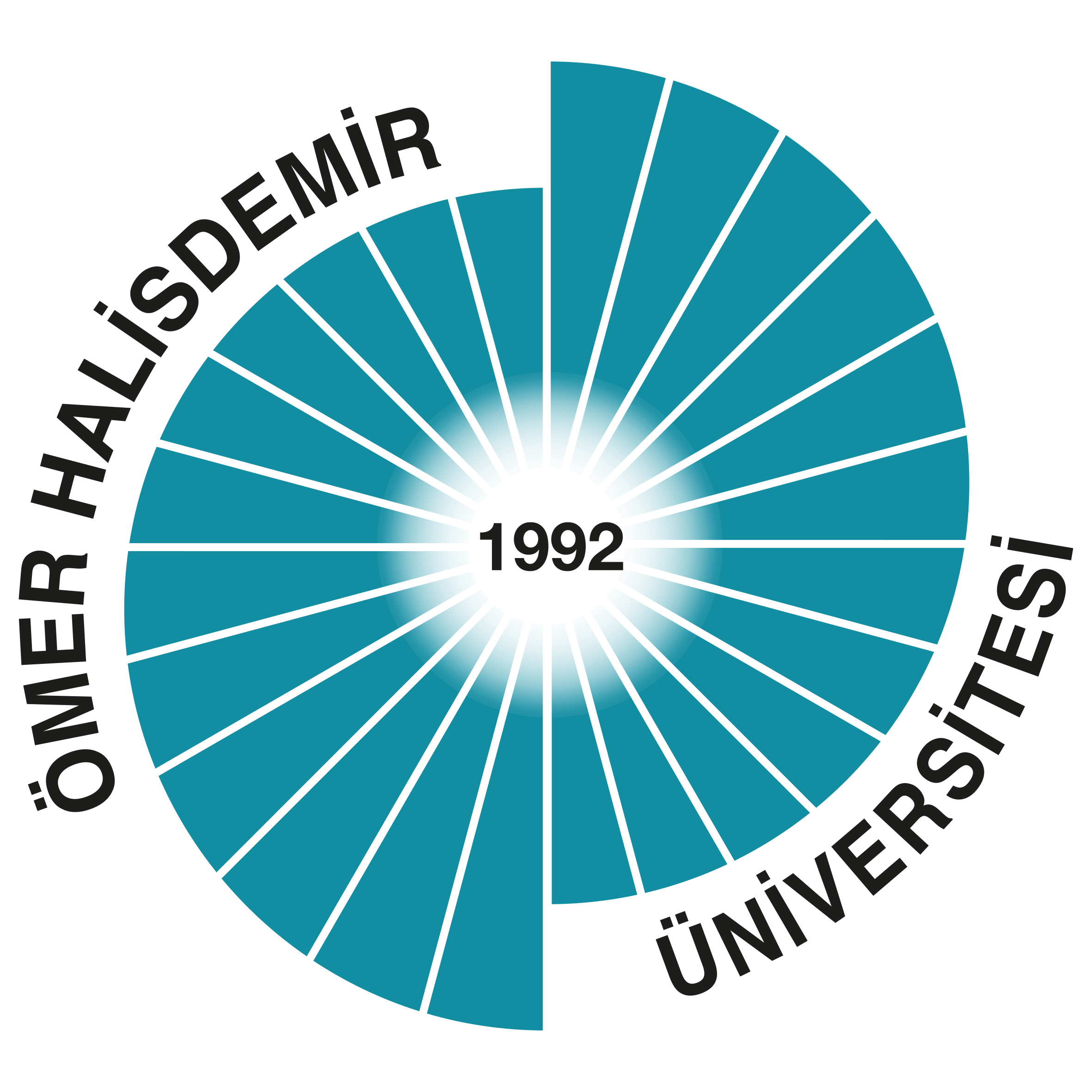 NOT: Bu İlişik Kesme Formunun Yukarıda Belirtilen Birimlere İmzalatılması ve Bir Nüshasının Personel Daire Başkanlığına Gönderilmesi,            Ayrıca  Personel Kurum Kimliğinin Personel Daire Başkanlığı Kadro İstatistik Birimine Teslim Edilmesi Zorunludur.İLİŞİK KESECEK OLAN PERSONELİNİLİŞİK KESECEK OLAN PERSONELİNİLİŞİK KESECEK OLAN PERSONELİNİLİŞİK KESECEK OLAN PERSONELİNADI SOYADIUNVANIBİRİMİULUKIŞLA MESLEK YÜKSEKOKULUSİCİL NOA-51-AYRILMA SEBEBİAYRILIŞ TARİHİDAİMİ İKAMET ADRESİNAKLEN GİTTİĞİ KURUMİLGİLİNİN İLİŞİĞİNİN BULUNMADIĞINI BİLDİRENLERİNİLGİLİNİN İLİŞİĞİNİN BULUNMADIĞINI BİLDİRENLERİNİLGİLİNİN İLİŞİĞİNİN BULUNMADIĞINI BİLDİRENLERİNİLGİLİNİN İLİŞİĞİNİN BULUNMADIĞINI BİLDİRENLERİNBİRİMİADI SOYADIİMZASIAÇIKLAMABİRİM MUTEMEDİBİRİM AYNİYAT SAYMANIENSTİTÜ-YÜKSEKOKUL-FAKÜLTE SEKRETERİPERS. DAİRE BAŞK. KADRO İSTATİSTİK BİRİMİPERS.D.BŞK. İDARİ/AKADEMİK PERSONEL BİRİMİDÖKUMAN YÖNETİM SİSTEMİ YETKİLİSİ BİLGİ İŞLEM DAİRE BAŞKANLIĞIKÜTÜPHANE DOK. DAİRE BAŞKANLIĞIBİLİMSEL ARAŞTIRMA VE PROJE BİRİMİ (BAP)